                                                Ақпарат        Бүгін,11.11.2021ж мектеп кітапханасында ел тәуелсіздігінің 30 жылдық мерейтойына орай «Тәуелсіздік жетістіктері » атты кітап көрмесіне шолу өтті. Көрмеге ел Тәуелсіздігінің дамуы мен мемлекет ретінде қалыптасуын ,сондай-ақ еліміздің жеткен жетістіктері мен толайым табыстарын баяндайтын кітаптар қойылды.Аталған шараға 5Асынып оқушылары қатысты.       Мақсаты: Еліміздің тәуелсіздік алу жолындағы ата-бабаларымыздың ерлігін  үлгі ету, желтоқсан құрбандары мен қатысушылар туралы айту. Елін, жерін сүюге, Отанын қастерлеуге, шыншылдыққа тәрбиелеу.          Сегодня, 11 ноября 2021 года, в школьной библиотеке состоялся смотр книжной выставки «Достижения независимости», посвященной 30-летию независимости страны. В экспозицию вошли книги о становлении независимости страны и становлении как государства, а также о достижениях и успехах страны.         Цель: повторить героизм наших предков на пути к независимости, рассказать о жертвах и участниках декабря. Воспитывать любить страну, землю, уважать Родину, честно говоря.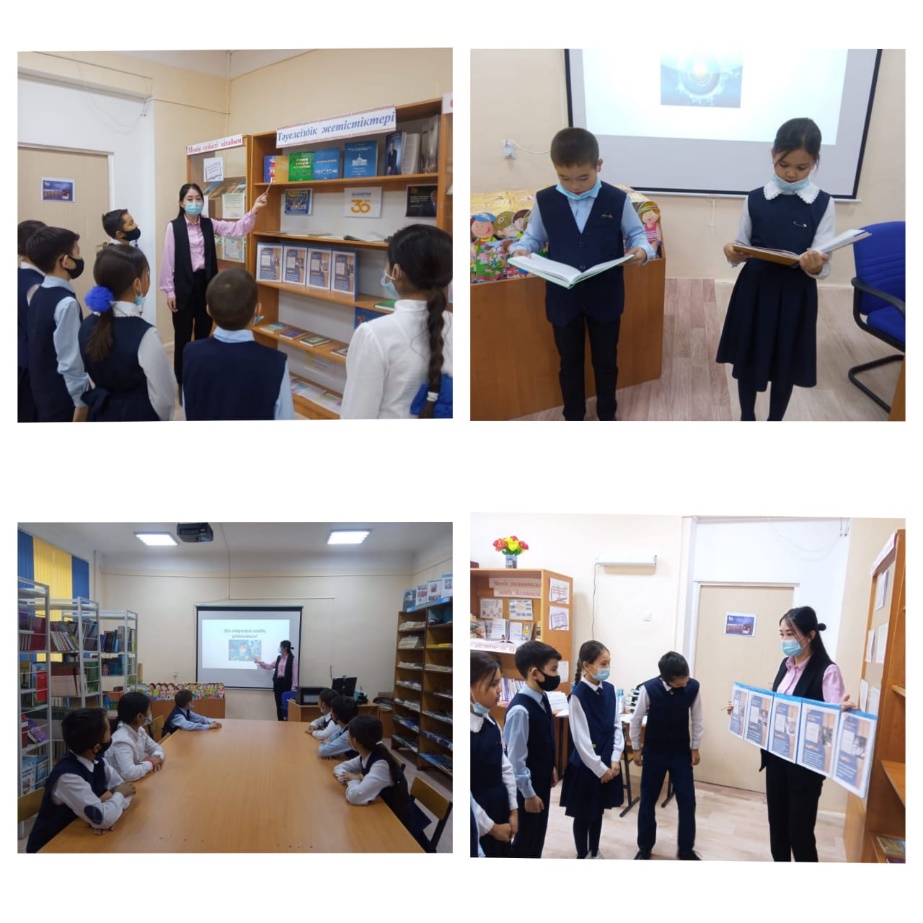 